VSTUPNÍ ČÁSTNázev moduluOrientace v hospodaření organizace – pojmy Kód modulu99-m-3/AM02Typ vzděláváníOdborné vzděláváníTyp moduluodborný průřezovýVyužitelnost vzdělávacího moduluKategorie dosaženého vzděláníH (EQF úroveň 3)M (EQF úroveň 4)Skupiny oborů99 - Průřezové63 - Ekonomika a administrativa65 - Gastronomie, hotelnictví a turismus66 - ObchodKomplexní úlohaOrientace v hospodaření organizaceObory vzdělání - poznámkyVšechny skupiny oborů vzdělání s průřezovou ekonomikou.Délka modulu (počet hodin)12Poznámka k délce moduluPlatnost modulu od30. 04. 2020Platnost modulu doVstupní předpokladyPodnikání – základní pojmyIdentifikační znaky živnostníkaOSVČ – ŽivnostníkPodnikatelský záměrJÁDRO MODULUCharakteristika moduluModul je určen pro všechny obory vzdělání s různým zaměřením a bude realizován jako průřezový.  Žák po absolvování modulu vysvětlí pojmy související s hospodařením obchodního závodu, popíše důvody výpočtu daní. Samostatně bude schopen správně nakládat se ziskem a s tržbou.Očekávané výsledky učeníŽák:vysvětlí podstatu nákladů a výnosůcharakterizuje pojem hospodářský výsledek a předvede jeho výpočetObsah vzdělávání (rozpis učiva)Náklady, výnosyHospodářský výsledekUčební činnosti žáků a strategie výukyStrategie výukyMetody slovní:monologické metody (popis, vysvětlování, výklad)dialogické metody (rozhovor, diskuse)metody práce s učebnicí, knihou, odborným časopisemMetody praktické:aplikace teoretických poznatků na praktických příkladech s odbornou podporou učiteleUčební činnostiŽák:pracuje s informacemi získanými z výkladu učitelepři své činnosti uplatňuje práci s odborným textemvyhledává a ověřuje si doplňující informace získané z elektronických zdrojůkonzultuje danou problematiku s učitelemaplikuje teoretické poznatky do praktických příkladůodhaluje případnou chybovost a provede opravuzpracované zadání prezentuje před třídou a učitelemČinnosti žáka ve vazbě na výsledky učení:Vysvětlí podstatu nákladů a výnosů
	ve spolupráci s učitelem definuje základní terminologii spojenou s náklady a výnosysamostatně nebo ve skupině žáků rozdělí náklady a výnosy podle jednotlivých skupin a uvede příkladyve spolupráci s učitelem vyhledá na internetu příslušnou legislativusamostatně rozdělí náklady a výnosy do jednotlivých skupinCharakterizuje pojem hospodářský výsledek a předvede jeho výpočet
	samostatně charakterizuje pojem hospodářský výsledekve spolupráci s učitelem vysvětlí způsob výpočtu hospodářského výsledkupostup výpočtu předvede na praktickém příkladZařazení do učebního plánu, ročníkPro všechny obory vzdělání:zařazení do 2. případně 3. ročníkuVÝSTUPNÍ ČÁSTZpůsob ověřování dosažených výsledkůPísemné zkoušení se skládá z:2 testy, každý test se skládá z 15 otázek s třemi variantami odpovědí. Žák označí pouze jednu správnou odpověďpísemná práce s otevřenými otázkami zaměřená na aplikaci teoretických poznatků do praktických příkladůÚstní zkoušení:skládá se ze 3 otevřených otázek, ověřujících osvojení si teoretických znalostí a jejich aplikace do vlastních příkladů, popřípadě na reálnou situaci.Kritéria hodnoceníPísemné zkoušení:2 testypísemná práceTesty: žák uspěl, pokud odpověděl správně alespoň 5 otázek u každého testu, což činí 33 %. Váha každého testu je v celkovém hodnocení modulu 15 %.Písemné práce: učitel hodnotí používání správných termínů, používání správných termínů, adekvátnost zvolených příkladů, soulad odpovědi s orientací v hospodaření v obchodním závodu, správné postupy v případě výpočtů. Žák uspěl, pokud jeho správné odpovědi pokrývají alespoň 33 % ze všech správných odpovědí. Váha písemného práce je v celkovém hodnocení modulu hodnocena 60 %.Ústní zkoušení: žák uspěl při ústním zkoušení, pokud zodpověděl alespoň 1,5 otázky, tedy prokázal osvojení si 50% znalostí. Váha ústního zkoušení je v celkovém hodnocení modulu 10 %.Pro splnění modulu je třeba získat 33 % možných bodů a minimální účast žáka je 70 % modulu.Doporučená literaturaŠVARCOVÁ, Jana a kolektiv. Ekonomie 2017 : Stručný přehled. Zlín: CEED, 2018. ISBN 978-80-87301-23-4VLACH, Robert. Na volné noze: Podnikejte jako profesionálové. 1. vyd. Jan Melvil Publishing, 2017. ISBN 978-80-7555-015-6VEBER, J; SRPOVÁ, J. Podnikání malé a střední firmy: 3. vyd. Praha: Grada, 2012. ISBN 978-80-247-4520-6PoznámkyObsahové upřesněníOV RVP - Odborné vzdělávání ve vztahu k RVPMateriál vznikl v rámci projektu Modernizace odborného vzdělávání (MOV), který byl spolufinancován z Evropských strukturálních a investičních fondů a jehož realizaci zajišťoval Národní pedagogický institut České republiky. Autorem materiálu a všech jeho částí, není-li uvedeno jinak, je Angelika Klímová. Creative Commons CC BY SA 4.0 – Uveďte původ – Zachovejte licenci 4.0 Mezinárodní.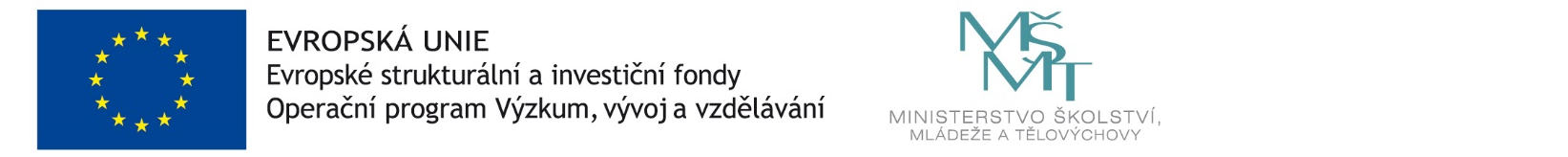 